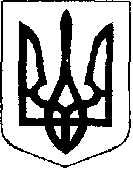 У К Р А Ї Н АЖовківська міська радаЛьвівського району Львівської області___-а сесія VIІІ-го демократичного скликання	         РІШЕННЯвід         _______________2021 р.    № _______	м. ЖовкваПро надання дозволу гр. Куфальській Галині Михайлівні на розробку проекту землеустрою щодо відведення земельної ділянки у власність орієнтовною площею 0,0600 га для ведення ОСГ в урочищі «Ниви» села Сопошин Львівського (Жовківського) району Львівської областіРозглянувши заяву  гр. Куфальської Галини Михайлівни та долучені документи, керуючись ст. 12, 118,  Земельного Кодексу України, ст. 26 Закону України «Про місцеве самоврядування в Україні», враховуючи висновок постійної комісії з питань земельних відносин, земельного кадастру, планування території, будівництва, архітектури, охорони пам’яток, історичного середовища, природокористування та охорони довкілля Жовківська міська радаВ И Р І Ш И Л А:1.Надати дозвіл гр. Куфальській Галині Михайлівні на виготовлення проекту землеустрою щодо відведення земельної ділянки у власність орієнтовною площею 0,0600 га для ведення особистого селянського господарства в селі Сопошин Львівського (Жовківського) району Львівської області.    2.Рекомендувати гр. Куфальській Галині Михайлівні звернутися до землевпорядної організації з метою замовлення робіт на виготовлення проекту землеустрою щодо відведення земельної ділянки у власність.3.Контроль за виконанням рішення покласти на постійну комісію з питань земельних відносин, земельного кадастру, планування території, будівництва, архітектури, охорони пам’яток, історичного середовища, природокористування та охорони довкілля (Креховець З.М.).Міський голова                                                        Олег ВОЛЬСЬКИЙ